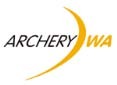 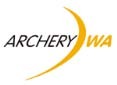 oe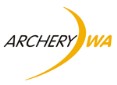 eCompound BB - Cub BoyCompound BB - Cub BoyCompound BB - Cub BoyCompound BB - Cub BoyCompound BB - Cub BoyCompound BB - Cub BoyCompound BB - Cub BoyCompound BB - Cub BoyCompound BB - Cub BoyMinor RecordMinor RecordMinor RecordMinor RecordOld RecordOld RecordDateArcherScoreClubDateAcoreAA 35 - 720Adelaide - JuniorCanberra - Junior17/08/2003Sam Fawell494KGSADarwinDrakeGeelongHorsham12/02/2013Ludi von Zeigler556KGSA19/01/2003491Launceston - JuniorLaunceston - Short JuniorNewcastleSamfordSydney - Short JuniorTownsville - Short JuniorAus Indoor I 18mAus Indoor II 25mFITA Indoor 18mFITA Indoor 25m24T FITA Field - 43231/08/1997O. Duggan188BAL24T FITA Field - 432 Unmk48T FITA Field - 432Clout Double - 100m25/01/2003Sam Fawell265KGSAClout Single - 100m25/01/2003Sam Fawell168KGSACompound BB - Cadet MenCompound BB - Cadet MenCompound BB - Cadet MenCompound BB - Cadet MenCompound BB - Cadet MenCompound BB - Cadet MenCompound BB - Cadet MenCompound BB - Cadet MenCompound BB - Cadet MenMinor RecordMinor RecordMinor RecordMinor RecordOld RecordOld RecordDateArcherScoreClubDateAcoreAA 45 - 720Adelaide18/08/2007Samuel Fawell526KGSACanberra - ShortFITA 60 - 144029/10/2006Samuel Fawell621KGSAFITA 60 - 9002/12/2007Samuel Fawell417KGSAGrange6/10/2007Samuel Fawell392KGSAHolt10/10/2008Samuel Fawell157KGSAHolt - LongLauncestonLaunceston - ShortMelbourne19/05/2007B. Greenall569KGSASydney - ShortTownsville - JuniorTownsville - ShortAus Indoor I 18m18/07/2004Jarred Kerr144AOGAus Indoor II 25m13/07/2003Jarred Kerr150AOGCombined Aus I & IIFITA Indoor 18mFITA Indoor 25mCombined FITA I & II24T FITA Field - 4326/04/2010J. Baines207KGSA24T FITA Field - 432 Unmk48T FITA Field - 432Clout Double - 145m15/10/2006Samuel Fawell413KGSAClout Single - 145m21/04/2007Samuel Fawell274KGSACompound BB - Open MenCompound BB - Open MenCompound BB - Open MenCompound BB - Open MenCompound BB - Open MenCompound BB - Open MenCompound BB - Open MenCompound BB - Open MenCompound BB - Open MenMinor RecordMinor RecordMinor RecordMinor RecordOld RecordOld RecordDateArcherScoreClubDateScoreAdelaide4/06/2011David Freemantle915BAL6/03/2010878Brisbane14/06/2014Samuel Fawell575KGSAFITA 60 - 720FITA 60 - 9009/04/2010David Freemantle750BAL2/09/2006728FITA 70 - 144016/04/2007Daniel Morisey1055KGSGrange27/10/2007Daniel Morisey748KGSGrange - LongHolt9/01/2001Daniel Morisey648KGSHolt - Long23/07/2011David Freemantle523BALLaunceston28/10/2006Daniel Morisey503KGSLaunceston - ShortPerth26/05/2001Daniel Morisey691KGSSydney29/01/2011David Freemantle947BAL1/06/2001931Sydney Short21/01/2013Samuel Fawell713KGSATownsville5/01/2011David Freemantle493BALTownsville - Short14/06/2008R Love497BOMAus Indoor I 18m15/07/2001Daniel Morisey247KGSAus Indoor II 25m15/07/2001Daniel Morisey239KGSCombined Aus I & IIFITA Indoor 18m16/09/2009David Freemantle487BALFITA Indoor 25m18/04/2001Daniel Morisey483KGSCombined FITA I & IIField 24T FITA 4328/08/2010David Freemantle292BALField 24T FITA 432 UnmkField 48T FITA 4328/08/2010David Freemantle558BALClout Double - 165m4/01/2006Daniel Morisey611KGSClout Single - 165m4/01/2006Daniel Morisey308KGSCompound BB - Master MenCompound BB - Master MenCompound BB - Master MenCompound BB - Master MenCompound BB - Master MenCompound BB - Master MenCompound BB - Master MenCompound BB - Master MenCompound BB - Master MenMinor RecordMinor RecordMinor RecordMinor RecordOld RecordOld RecordDateArcherScoreClubDateScoreAA 50 - 720Adelaide27/6/2015Michael Rogers887BAL12/5/2012589Canberra - Short28/02/2009Ron Love753BOMFITA 60 - 144022/12/2007Ron Love1074BOMFITA 60 - 90012/07/2008Ron Love678BOMGrange12/04/2008Ron Love609BOMHolt18/06/2011Brian Byett345BALHolt - LongIntermediateLaunceston29/11/2008Ron Love505BOMLaunceston - Short19/05/2012Brian Byett379BALMelbourneSydney - ShortTownsville - Junior26/02/2011Ron Love560BOMTownsville - Short14/06/2008Ron Love497BOMAus Indoor I 18mAus Indoor II 25mFITA Indoor 18m14/07/2012Brian Byett352BAL23/07/2011264FITA Indoor 25m9/07/2011Brian Byett366BALCombined FITA I & II24T FITA Field - 43224T FITA Field - 432 Unmk48T FITA Field - 432Clout Double - 165m10/10/2015Michael Rogers601BOM14/3/2009521Clout Single - 165m14/03/2009Ron Love297BOMCompound BB - Veteran MenCompound BB - Veteran MenCompound BB - Veteran MenCompound BB - Veteran MenCompound BB - Veteran MenCompound BB - Veteran MenCompound BB - Veteran MenCompound BB - Veteran MenCompound BB - Veteran MenMinor RecordMinor RecordMinor RecordMinor RecordOld RecordOld RecordnDateArcherScoreClubDateScoreAA 50 - 72029/10/2011Ron Love566BOMAdelaide12/05/2012Brian Byett589BALCanberra - Short3/09/2011Ron Love722BOM16/07/2011671FITA 60 - 144022/10/2000Brian Byett1031BALFITA 60 - 90024/04/2000Brian Byett606BALGrangeHolt18/06/2011Brian Byett345BALHolt - LongLauncestonLaunceston - Short19/05/2012Brian Byett379BALMelbourne25/04/2012Brian Byett404BALSydney - ShortTownsville - Junior26/02/2011Ron Love560BOM12/02/2011483Townsville - Short14/06/2008Ron Love497BOMAus Indoor I 18m9/07/2000Brian Byett214BALAus Indoor II 25m9/07/2000Brian Byett200BALFITA Indoor 18m14/07/2012Brian Byett352BAL23/07/2011264FITA Indoor 25m29/07/2007Brian Byett409BALFITA Indoor Combined (18/25)5)24T FITA Field - 4324/05/2008Brian Byett175BAL24T FITA Field - 432 Unmk48T FITA Field - 432Clout Double - 165m11/05/2000Brian Byett455BALClout Single - 165m11/05/2000Brian Byett233BAL